The Churches of
St Bartholomew and St Chad
Thurstaston and Irby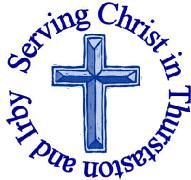 28th May Welcome to Church today.  We hope that you enjoy the service and gain a sense of God’s presence with us.Services next week Wednesday 31st May 10.15 am	     Holy Communion 	St Chads Sunday 4th June – Pentecost8.00am	Holy Communion	    		St Bartholomew’s9.30am	Family Service 		    	St Chad’s11.15am	Holy Communion	    		St Bartholomew’sNotices and AnnouncementJubilee Commemorative Photo Book and More! There is a sample of the commemorative book at St Chad’s along with sample prints, post cards, canvas print, mouse mat, fridge magnet and mug. Please take a look and think about early Christmas Shopping! All orders must be placed by Sunday 4th June so that order can be made on Monday 5th June. Multi-Sensory Bible - The New Testament: Sundays 7.15 - 8.45pm St Chad’s. Everyone WelcomeJune 11th PaulJune 18th The early churchJune 25th Jesus returnThy Kingdom Come: Sunday 28th May 5-7pm “Prayer Space at Foxhill” Tarvin Road, Frodsham, WA6 6XB. This event is being planned and delivered as a partnership with local churches, schools, youth, children and families’ leaders and the Foxhill team. Both the house and grounds will be used to pray creatively. The grounds will be available for picnics beforehand. For more information contact Foxhill on 01928 733777 or via the website www.foxhillconferences.co.ukThy Kingdom Come: Wednesday 31st May 6.30pm Wirral North Deanery Compline at Chester CathedralThy Kingdom Come: Sunday 4th June 5.30pm Diocesan Celebration at Chester CathedralA service of praise, celebration, joy and Intercession featuring Stuart Townend, Bishop Peter and Steve Legg. Stuart Townend is one of the leading worship songwriters of his generation: from “How Deep the Father’s Love” to “In Christ Alone”, “The Power of the Cross” to “Beautiful Saviour”, his songs are sung in churches and at events around the world, and his lyrics are acclaimed. Steve Legg is an evangelist and a member of the 'Magic    Circle'. Steve uses a unique blend of comedy, mystery and visual parables to communicate the Christian message of hope through Jesus. His TV appearances have been seen by millions, he has performed at major church events and in   venues including the Royal Albert Hall, Wembley Conference Centre and Birmingham's National Indoor Arena to name just a few. To book your free place please go to https://www.eventbrite.co.uk/e/thy-kingdom-come-tickets-32148944358Pentecost Sunday (June 4th) – 9.30 am service at St. Chad’s please bring with you something that symbolises the Holy Spirit – be as creative as you like. We’d like old and young to bring something with them (you can choose to leave it in church or take it home with you afterwards).The Big Church Day Out Comes to the Diocese of Chester!! 2nd-3rd June Capesthorne Hall, Cheshire. More info in parish magazine and on diocesan website www.chester.anglican.org.ukSummer Barn Dance 7.30-9.30pm Friday 2nd June at St Chad’s Church with RagTag Ceilidh Band: Tickets are free and available from Revd Jane (in person or 648 1816 or rector@thurstaston.org.uk)You will need to bring your own drinks, glasses and nibbles.Numbers will be limited to 60 due to physical space.The band has been paid for by an anonymous donor who has requested donations to charity on the night. Please think about how much a night out costs and bring some money with you!Please do not take a ticket unless you know that you can come or you might prevent others from coming due to the limited numbers.Sainsbury’s Active Kids As this is drawing to a close if you have any vouchers could you bring them in as soon as possible before it’s too late. Guides would like to thank people for all their support over previous years - (the girls have benefited greatly from the equipment we’ve been able to get for them), so any vouchers would be greatly appreciated. Revd Jane was ordained priest on 28th June  1997 to celebrate the 20th Anniversary of this there will be a special service in Eccles Parish Church at 11.00 am on Sunday 2nd July 2017 followed by a bring and share buffet lunch. There is a signup sheet at the back of Church if you wish to attend.  Would you like to receive this notice sheet every week direct to your email in-box? If so, please send an email request to the parish office (office@thurstaston.org.uk)GOSPEL READING: John 7:37-39a All: Glory to you, O Lord Rivers of Living Water37 On the last day of the festival, the great day, while Jesus was standing there, he cried out, “Let anyone who is thirsty come to me, 38 and let the one who believes in me drink. As  the scripture has said, ‘Out of the believer’s heart  shall flow rivers of living water.’” 39 Now he said this about the Spirit, which believers in him were to receive; for as yet there was no Spirit, because Jesus was not yet glorified.All: Praise to you, O Christ Church Office: Mrs K Butler, St Chad’s Church, Roslin Road, Irby, CH61 3UHOpen Tuesday, Wednesday, Thursday, 9.30am-12.30pm (term time)Tel 648 8169.  Website: www.thurstaston.org.uk E-Mail: office@thurstaston.org.ukRevd Jane Turner 648 1816 (Day off Tuesday). E-Mail: rector@thurstaston.org.ukChildren are Welcome at our ServicesIn St Chad’s, we have activity bags available and there is also a box of toys and cushions in the foyer, in case you feel your child would be happier playing there.In St Bartholomew’s, there are some colouring sheets and toys at the back of church.Children from age 2½ can attend Junior Church (term time) at St Chad’sChildren are Welcome at our ServicesIn St Chad’s, we have activity bags available and there is also a box of toys and cushions in the foyer, in case you feel your child would be happier playing there.In St Bartholomew’s, there are some colouring sheets and toys at the back of church.Children from age 2½ can attend Junior Church (term time) at St Chad’sCollect Risen, ascended Lord,as we rejoice at your triumph,fill your Church on earth with power and compassion,that all who are estranged by sinmay find forgiveness and know your peace,to the glory of God the Father.Amen        Post-Communion Prayer Eternal God, giver of love and power,your Son Jesus Christ has sent us into all the worldto preach the gospel of his kingdom:confirm us in this mission,and help us to live the good news we proclaim;through Jesus Christ our Lord.Amen          FOR OUR PRAYERS THIS WEEK For the World: Please pray for all those affected by the terror attack in Manchester
For the sick: Please continue to pray for baby Tobias (and his parents Katy and Isaac), Joel Murray and Anna Drysdale. Please pray for those in hospital.For the bereaved: For the family and friends of Miles Cowie and Marjorie Hillock (Funeral June 7th 3pm Landican followed at 4pm by service at St Barts).For the parish:  Please pray for Alex Bowen and Melanie Taylor as they get married on Saturday 3rd June at St Bartholomew’s,From the Anglican Prayer Cycle: Pray for those exposed to most risk in childbirth, and for good hygiene and optimizing use of drug interventions.From the Diocesan Prayer Cycle: Bishop Evans Jonathan Ibeagha, Nike (Enugu, Nigeria)FOR OUR PRAYERS THIS WEEK For the World: Please pray for all those affected by the terror attack in Manchester
For the sick: Please continue to pray for baby Tobias (and his parents Katy and Isaac), Joel Murray and Anna Drysdale. Please pray for those in hospital.For the bereaved: For the family and friends of Miles Cowie and Marjorie Hillock (Funeral June 7th 3pm Landican followed at 4pm by service at St Barts).For the parish:  Please pray for Alex Bowen and Melanie Taylor as they get married on Saturday 3rd June at St Bartholomew’s,From the Anglican Prayer Cycle: Pray for those exposed to most risk in childbirth, and for good hygiene and optimizing use of drug interventions.From the Diocesan Prayer Cycle: Bishop Evans Jonathan Ibeagha, Nike (Enugu, Nigeria)FOR OUR PRAYERS THIS WEEK For the World: Please pray for all those affected by the terror attack in Manchester
For the sick: Please continue to pray for baby Tobias (and his parents Katy and Isaac), Joel Murray and Anna Drysdale. Please pray for those in hospital.For the bereaved: For the family and friends of Miles Cowie and Marjorie Hillock (Funeral June 7th 3pm Landican followed at 4pm by service at St Barts).For the parish:  Please pray for Alex Bowen and Melanie Taylor as they get married on Saturday 3rd June at St Bartholomew’s,From the Anglican Prayer Cycle: Pray for those exposed to most risk in childbirth, and for good hygiene and optimizing use of drug interventions.From the Diocesan Prayer Cycle: Bishop Evans Jonathan Ibeagha, Nike (Enugu, Nigeria)Services TODAY – Easter 7 – Thy Kingdom Come Services TODAY – Easter 7 – Thy Kingdom Come Services TODAY – Easter 7 – Thy Kingdom Come 8:00 amHoly CommunionSt Bartholomew’s9.30 amFamily Holy CommunionSt Chad’s11.15 amHoly CommunionSt. Bartholomew’sReadings for TodayPsalm 67John 7: 37-39a Readings for 4th June 1 Cor 12:3b-13Acts 2:1-21John 20:19-23